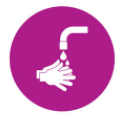 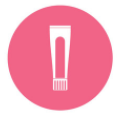 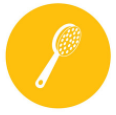 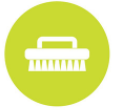 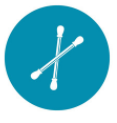 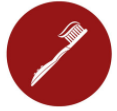 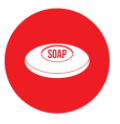 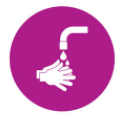 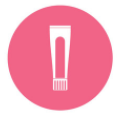 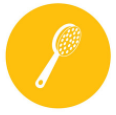 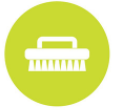 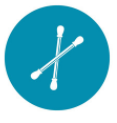 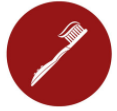 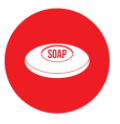 Morning ActionMondayTuesdayWednesdayThursdayFridaySaturdaySundayBath / Shower / Full body washClean teethPut on deodorantPut on clean clothingBrush hairMake bedEvening ActionBath / Shower / Full body washPut on clean pyjamasClean teethSometime each weekCut nails Clean ears 